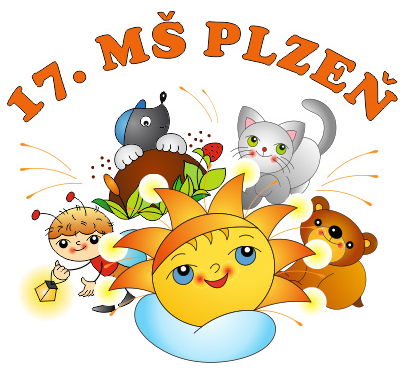 Změny ve školním řádu jsou prováděny formou aktualizací a lze je navrhovat průběžně dle potřeby.Školní řád je vytvořen dle nařízení Evropského parlamentu a Rady EU 2016/679 0 ochraně osobních údajů fyzických osob (GDPR) ZÁKLADNÍ USTANOVENÍ 	Školní řád upravuje podrobnosti k výkonu práv a povinností zákonných zástupců dětí               v 17. mateřské škole Plzeň, Čapkovo nám. 4, příspěvková organizace (déle jen mateřské škola) a podrobnosti o pravidlech vzájemných vztahů s pracovníky školy. 	Je závazný pro zaměstnance školy, děti přijaté do mateřské školy a zákonné zástupce dětí. 	Obsah školního řádu je vymezen zákonem č. 561/2004 Sb., o předškolním, základním, středním, vyšším odborném a jiném vzdělávání (školský zákon), vyhláškou č. 14/2005 Sb., o předškolním vzdělávání ve znění pozdějších předpisů jinými souvisejícími normami, např. zákonem č.258/2000 Sb., o ochraně veřejného zdraví, vyhláškou č. 107/2005 Sb., o školním stravování, zákonem č. 117/1995 Sb., o státní sociální podpoře ve znění pozdějších předpisů. 	Hlavním úkolem MŠ je poskytování předškolního vzdělávání dětí ve smyslu školského zákona. 	V rámci svých činností zpracovává osobní údaje. Postupuje přitom v souladu s právními předpisy, zejména nařízením EU č. 2016/679 0 ochraně osobních údajů (tzv. GDPR). Škola má zpracovaný Vnitřní předpis GDRR a pověřence pro ochranu osobních údajů. 	1. ÚDAJE O MŠ 	MŠ zajišťuje všestrannou péči o děti předškolního věku, vychází z RVP PV a opírá se o Školní vzdělávací program.K předškolnímu vzdělávání jsou přijímány děti 3–7 let, v případě volné kapacity školy i děti dvouleté, které dovrší do 31. prosince věku 3 let. Výjimečně děti dvouleté, narozené po 1. lednu (leden – srpen).2. PRÁVA A POVINNOSTI VŠECH ZÚČASTNĚNÝCH PŘEDŠKOLNÍ VÝCHOVY A VZDĚLÁVÁNÍZákladní cíle MŠ při zabezpečování výchovy a vzdělávání 	- Mít vlastní názor 	- Být vyslechnut 	- Být respektován 	Práva dětí přijatých k předškolnímu vzdělávání (Práva dětí vychází z Úmluvy o právech dítěte, zejména z článků): 	- Dítě má právo na svobodu projevu v mezích veřejné morálky, pořádku, ochrany zdraví- Dítě má právo formulovat své vlastní názory, svobodně je vyjadřovat ve všech záležitostech, které se ho dotýkají 	- Dítě má právo na ochranu před násilím a zanedbáváním 	- Dítě má právo na životní úroveň nezbytnou pro jeho tělesný, duševní, duchovní, mravní a sociální rozvoj	- Dítě má právo na rovný přístup ke vzdělání 	- Dítě má právo na plný rozvoj osobnosti 	- Dítě má právo na svobodnou hru - Dítě má právo být vyslyšeno v každém soudním, správním nebo jiném řízení. Má právo na právní nebo jinou odpovídající pomoc 	- Dítěti není možné zasahovat do jeho soukromého života, domova, rodiny, osobní korespondence 	- Dítě s potřebou podpůrných opatření má právo, v rámci svých možností, dosáhnout nejvyššího možného rozvoje 	- Dítě nesmí být jakýmkoliv způsobem vykořisťováno 	- Děti mají právo na řádný život v podmínkách zabezpečujících důstojnost, podporujících sebedůvěru a umožňujících aktivní účast dítěte ve společnosti 	               Mezi další práva dětí patří: 	- Kdykoliv se napít 	- Kdykoliv odejít na toaletu 	- Jíst pouze to a tolik, kolik chtějí 	- Zvolit si hru nebo činnost z možné nabídky podle svého přání 	- Aby jim dospělý pomohl, když potřebují 	- Kdykoliv si během dne odpočinout 	- Být oslovovány jménem tak, jak jsou zvyklé z domova 	Povinnosti dětí	     Dodržovat a chovat se dle pravidel, která si společně vytvoří ve třídě na začátku školního roku 	- Samostatně používat WC 	- Být samostatné při hygieně (mytí rukou, čištění zubů, použití kapesníku) 	- Upevňovat společenské návyky (pozdravit, poděkovat, požádat o pomoc) 	- Dodržovat bezpečnostní pravidla ve třídě, při využívání tělovýchovného nářadí nebo herních prvků na školní zahradě (neběhat mezi stoly, nevylézat na okenní parapety, části velkých stavebnic, neházet s míči ve třídě, bez dozoru dospělého nedělat kotouly)- Mluvit přiměřeně hlasitě, neskákat do řeči 	- Neničit práci druhých, neničit majetek MŠ 	- Chovat se k ostatním dětem tak, aby jim neublížilo (v opačném případě se umět omluvit) - Konflikty se snažit řešit ústní domluvou 	- Hrát si tak a podle toho, který „koutek" si zvolí (pro každou činnost mají děti ve třídách specifické místa, tzv. hrací kouty) 	- Po dokončení činnosti uklidit prostor, hračky, dát zpět na místo 	Práva zákonných zástupci (rodičů, pěstounů)	- Být informován o záměrech a koncepci MŠ (Školní vzdělávací program v šatnách veřejně přístupný)	- Po dohodě s učitelkou vstupovat do tříd (např. dokončit hru s dítětem, pohrát si se svým dítětem, školní a třídní akce) 	- Informovat se o chování dítěte v MŠ – viz konzultační hodiny na třídách 	- Vyjádřit se a být vyslechnuti — konzultace o výchovných a jiných problémech svého dítěte v naléhavých případech přímo ve třídě nebo si domluvit osobní schůzku - Přispívat svými nápady a náměty k obohacení výchovného programu školy 	- Zasahovat do koncepce výchovně vzdělávacích plánů MŠ v souladu s Úmluvou o právech dítěte- Na diskrétnost (škola respektuje názory rodiny týkající se rodinného života) - Účastnit se akcí pořádaných MŠ 	- Být informován prostřednictvím nástěnky v mateřské škole, webových stránek 	- Komunikovat s učitelkami i vedením MŠ telefonicky, prostřednictvím emailu 	- Být přítomen na třídních schůzkách, besedách, setkání 	- Půjčovat si knihy, odbornou literaturu ze školní knihovny 	- Mít vlastní názor: vyjadřovat se k práci MŠ, učitelek, ředitelky školy, k provozu školy Povinnosti zákonných zástupci (rodičů, pěstounů) jsou vymezeny zákonem č. SI/ 1998 Sb. o rodině 	- Respektovat Školní řád a další dokumenty týkající se výchovně vzdělávací práce MŠ 		- Zajistit vhodné oblečení a obuv pro volný bezpečný pohyb ve třídě i venku - Vybavit dítě na pobyt venku vhodnou pokrývkou hlavy (zima x léto)	- Rodiče mají prvotní odpovědnost za výchovu dítěte 	- Dítě je chráněno před všemi formami diskriminace (podle rasy, pleti, politického nebo jiného smýšlením náboženství) 	- Zájem dítěte je prvořadým hlediskem při jakékoliv činnosti, které se ho týká - Upozornit učitelku na všechny aspekty týkající se momentálního psychického či fyzického stavu dítěte (např. nevolnost, rozvod atd.) - Informovat učitelku o všem tak, aby byla zajištěna péče a rozvoj dítěte v součinnosti rodinou 	- Číst pravidelně informace na nástěnkách	- V případě konání akce si rodiče vyzvednou dítě z MŠ a přesunou se na místo konání akce, dítě již není ve škole a škola nenese odpovědnost za případný úraz z pohledu vyhlášky č.64/2005 (úrazy dětí, mládeže a studentů). V průběhu konání akce jsou všichni zúčastnění povinni dodržovat všechny zásady pro zajištění bezpečnosti 	- Při nestandardním oděvu či obuvi (karneval, apod.) jsou zákonní zástupci povinni informovat učitelky mateřské školy o případném nebezpečí a dohodnout se s ním na postupu, aby se zabránilo případnému ohrožení zdraví dítěte nebo ostatních dětí- Zajistit, aby dítě nosilo vhodný oděv, nenosilo doplňky, šperky či jiné předměty, kterými by sobě nebo ostatním mohlo způsobit zranění	- Doporučujeme dětem nedávat do školy drahé oblečení a obuv, při ztrátě nebo záměně nemůže škola poskytnout finanční náhradu 	- Zákonný zástupce je povinen se chovat ke všem zaměstnancům MŠ a jiným dětem v MŠ ohleduplně a slušně Práva a povinnosti zaměstnanců mateřské školy 	Kompetence všech pracovníků jsou vymezeny v Pracovních náplních 	Práva zaměstnance: 	1/2 h přestávky na jídlo a oddech v práci nejpozději po odpracování 6 hodin 	Odmítnout požadavky rodičů na přístup k dětem pokud by byl v rozporu s Úmluvou o právech dítěte 	Vyjadřovat se, navrhovat změny v organizaci MŠ a vzdělávací práci 		 Povinnosti zaměstnance: 	Plnit pokyny ředitelky MŠ a zastupující učitelky a přímo nadřízených pracovnic 	Dodržovat pracovní kázeň 	Být na pracovišti 10 minut před začátkem pracovní doby 	Využívat pracovní dobu, příchod a odchod zapisovat do Knihy příchodů a odchodů, vést evidenci své pracovní náplně a přesčasové práce 	Dodržovat předpisy bezpečnosti práce a ochrany zdraví a protipožární předpisy 	Ohlašovat ředitelce MŠ neprodleně všechny změny v osobních poměrech a  jiné údaje mající význam pro nemocenské pojištění a odvodů z platu 	Chránit majetek MŠ, řádně hospodařit se svěřenými prostředky organizace, řádně zacházet s majetkem školy	Telefon používat v naléhavém případě 	Uchovávat služební tajemní 	Respektovat práva dětí i rodičů 	Dodržovat pravidla: umět naslouchat, být důsledná, přistupovat ke každému dítěti individuálně, být asertivní, být loajální, hodnotit činy nikoliv osobnost, mít smysl pro humor, být přátelská,	povzbuzovat motivovat	Provozní pracovnice mateřské školy: 	Jejich povinnosti vyplývají z pracovních náplní a provozního řádu MŠ 	Pracovnice školní kuchyně: 		Pracují podle pracovních náplní 	Řídí se vyhláškou č. 48/19S3sb. O školním stravování 	Práva a povinnosti pedagoga dle Školského zákona 522 a), b) 	Pedagogičtí pracovníci mají při výkonu své pedagogické činnosti právo na zajištění podmínek potřebných pro výkon jejich pedagogické činnosti, zejména na ochranu před fyzickým násilím nebo psychickým nátlakem ze strany dětí nebo zákonných zástupců dětí a dalších osob, které jsou v přímém kontaktu s pedagogickým pracovníkem ve škole 	aby nebylo do jejich přímé pedagogické činnosti zasahováno v rozporu s právními předpisy 	na využívání metod, forem a prostředků dle vlastního uvážení v souladu se zásadami a cíli vzdělávání při přímé vyučovací, výchovné, speciálně-pedagogické a pedagogicko-psychologické činnosti na objektivní hodnocení své pedagogické činnosti 	Povinnosti pedagoga: 	Odpovídá za úroveň výchovně vzdělávací práce jak ve třídě, tak v MŠ jako celku 	vykonávat pedagogickou činnost v souladu se zásadami a cíli vzdělávání 	chránit a respektovat práva dítěte, žáka nebo studenta 	chránit bezpečí zdraví dítěte, žáka a studenta a předcházet všem formám rizikového chování ve školách a školských zařízeních 	svým přístupem k výchově a vzdělávání vytvářet pozitivní a bezpečné klima ve školním prostředí a podporovat jeho rozvoj 	zachovávat mlčenlivost a chránit před zneužitím osobní údaje, informace o zdravotním stavu dětí, žáků a studentů a výsledky poradenské pomoci školského poradenského zařízení a školního poradenského pracoviště, s nimiž přišel do styku 	poskytovat dítěti nebo zákonnému zástupci nezletilého dítěte informace spojené s výchovou a vzdělávání 	Práce učitele mateřské školy vychází z pracovní náplně, Zákoníku práce, ŠVP, ročního plánu,	závěrů pedagogických poradNa třídě jsou společně na třídě dvě učitelky v čase 9,15 – 12,15 hod. 	Dodržuje školskou legislativu, zejména zákon č. 561/2004 Sb. O předškolním, základním, středním, vyšším odborném a dalším vzdělávání a vyhlášku 14/2005 Sb. o předškolním vzdělávání 	Je osobně zodpovědná za ochranu a bezpečnost dětí v době, kdy s nimi pracuje až do doby, kdy je předává jiné učitelce MŠ, rodičům nebo jejich zástupům 	Vede dokumentaci o dítěti tak, aby mohla každé dítě dobře poznat, porozumět mu a vyhovět jeho individuálním možnostem a potřebám	Pro zajištění optimálních podmínek a rozvoj dítěte je nutná spolupráce a vzájemná informovanost mezi zákonnými zástupci a učitelkou 	Učitel je pro děti ve všech směrech příkladem. Při jednání s dětmi, rodiči i ostatními osobami se chová za všech okolností slušně a zdvořile 	Je nepřístupné, aby učitelka používala fyzické tresty a jakkoliv snižovala osobnost dítěte 	Chod tříd je řízen rozvrhem pracovní doby učitelek, který může být průběžně doplňován 	Po skončení přímé pedagogické práce s dětmi učitelky zajistí pořádek ve třídě, uzavření oken, přívodu vody a vypnutí elektrických spotřebičů	Při odchodu z budovy zkontroluje uzavření a zajištění oken, dveří, vstupních vrat 	V budově lze používat pouze evidované elektrické spotřebiče	K vaření vody lze používat pouze varné konvice zakoupené školou, v době mimo provoz musí být konvice odpojené od sítě elektrického napětí		Ředitelka a její pravomoci	Řídí a kontroluje veškerou činnost MŠ 	Je zodpovědná za mzdovou a účetní agendu, hospodářské výsledy školy 	Má zodpovědnost za kvalitní úroveň výchovně vzdělávací práce učitelek mateřské školy 	Usměrňuje koncepci výchovy a vzdělávání v MŠ 	Rozhoduje dle potřeby školy o výměně učitelek na třídách (o vnitřních pracovních důvodech neinformuje veřejnost) 	Rozhoduje o vzniku, změně a ukončení pracovního poměru 	určuje svoje zástupce, stanoví pravomoci a odpovědnost jednotlivých pracovníků MŠ 	Stanovuj pracovní náplně a pracovní dobu 	Odpovídá za vedení dokumentace v MŠ 	Pečuje o odborný růst a pracovní podmínky všech pracovníků MŠ 	Objednává zajištění oprav a údržbu majetku školy 	Zajišťuje smlouvy, služby (o odpadech, energiích, telefonech, odborné revize, apod.) 	Zajišťuje objednávky (nábytek, zařízení školy, lůžkoviny, apod.) 	Vede BOZP, PO zaměstnanců + BOZ dětí 	Zastupující učitelka ředitelky školy: 	je pověřena zastupováním ředitelky MŠ, zastupuje ředitelku v plném rozsahu v době její nepřítomnosti delší jak 4 týdny 	Při jmenování do funkce zastupuje ředitelku v plném rozsahu 	Řídí a kontroluje podřízené pracovníky 	3. POVINNÉ PŘEDŠKOLNÍ VZDĚLÁVÁNÍ 	Povinné předškolní vzdělávání 	Způsob plnění předškolního vzdělávání 	Docházka a časové rozpětí povinného vzdělávání 	Omlouvání nepřítomnosti dítěte 	 Individuální vzdělávání 	POVINNÉ PŘEDŠKOLNÍ VZDĚLÁVÁNÍnovela školského zákona, zákon č. 178/2016 Sb. zavádí s účinností od září 2017 povinné předškolní vzdělávání pro děti, které do 31. srpna dosáhnou věku pěti let 	zápis je povinný pro děti, pokud ještě do mateřské školy nedocházejí 	dítě, pro které je předškolní vzdělávání povinné, se vzdělává ve spádové mateřské škole, pokud se zákonný zástupce nerozhodl pro jinou mateřskou školu nebo pro individuální vzdělávání dítěte 	povinné předškolní vzdělávání trvá jeden školní rok, (při odkladu školní docházky dva roky) a je v obou případech bezplatné	předškolní vzdělávání nelze ukončit dle § 35 školského zákona, pokud je vzdělávání pro dítě povinné, povinné předškolní vzdělávání je ukončeno začátkem povinné školní docházky 	pokud je pro dítě předškolní vzdělávání povinné, nepožaduje škola při přijímacím řízení doklad o očkování 	děti s odkladem školní docházky se mohou vzdělávat v přípravné třídě základní školy 	ZPŮSOBY PLNĚNÍ POVINNÉHO VZDĚLÁVÁNÍPLNIT POVINNOSTI PŘEDŠKOLNÍHO VZDĚLÁVÁN LZE DLE § 34 ODST. 5 ŠKOLSKÉHO ZÁKONA I JINÝM ZPŮSOBEM	individuální vzdělávání dítěte na základě oznámení mateřské škole 	vzdělávání v přípravné třídě základní školy. Přípravné třídy přijímají děti na základě podání žádosti o zařazení dítěte do přípravné třídy základní školy. Podmínkou přijetí je předpoklad, že zařazení do této třídy vyrovná jejich vývoj a zároveň se jedná o děti, kterým byl udělen odklad povinné školní docházkyvzdělávání v zahraniční škole na území České republiky, ve které ministerstvo povolilo plnění povinné školní docházkyDOCHÁZKA A ČASOVÉ ROZPĚTÍ POVINNÉHO VZDĚLÁVÁNÍI. DOCHÁZKA JE POVINNÁ 	 - v pracovních dnech v časovém rozsahu 8:00 — 12:00 hodin 	- opakované pozdní příchody budou hodnoceny jako neomluvená absence 	- i nadále platí právo dítěte vzdělávat se v mateřské škole po celou dobu provozu školy 	- docházka dítěte se denně eviduje (tiskopis na třídě „Měsíční přehled docházky) 	II. DOCHÁZKA NENÍ POVINNÁ 	ve zbylém čase provozu MŠ (6,00 – 8,00 a 12,00  16,30)	ve dnech, které připadají na období školních prázdnin, vyhlášených MŠMT (Podzimní prázdniny, vánoční prázdniny, pololetní prázdniny, jarní prázdniny, Velikonoční prázdniny, letní prázdniny 	OMLOUVÁNÍ NEPŘÍTOMNOSTI DÍTĚTE – POVINNÉ PŘEDŠKOLNÍ VZDĚLÁVÁNÍ NENADÁLÁ ABSENCE 	nepřítomnost dítěte ve škole může být omluvena jen pro nemoc nebo z vážných rodinných důvodů	zákonný zástupce oznamuje nepřítomnost dítěte ve vzdělávání v první den nepřítomnosti učitelce MŠ e-mailem, SMS zprávou, telefonicky 	učitelka zaznamená oznámení nepřítomnosti do omluvného listu, který je součástí osobní 	složky dítěte 	zákonný zástupce omlouvá nepřítomnost dítěte první den po ukončení nepřítomnosti dítěte ve vzdělávání a to zápisem do omluvného listu (uvede začátek, konec a důvod nepřítomnosti dítěte)	je-li dítě neomluveno, je učitelka oprávněna požadovat doložení nepřítomnosti dítěte. Zákonný zástupce je povinen doložit důvody nepřítomnosti nejpozději do 3 dnů ode dne výzvy -  písemně nebo ústně. Ústně doložené důvody učitelka písemně zaznamená	Při zvýšené omluvené nepřítomnosti dítěte ověřuje učitelka její věrohodnost 	V odůvodněných případech je třídní učitelka MŠ oprávněna požadovat doložení důvodů nepřítomnosti dítěte a vyžádat od zákonného zástupce jako součást omluvenky lékařské potvrzení PŘEDEM ZNÁMÁ ABSENCE 	Lékařské vyšetření není důvodem k celodenní absenci dítěte. V případě, že dítě není nemocné, dostaví se po vyšetření do školy. Pokud dítě odchází ze školy v průběhu povinného vzdělávání, oznámí tuto skutečnost rodič učitelce	Rozhodnutí o uvolnění dítěte na 1—2 dny je v kompetenci učitelky na třídě 	rozhodnutí o uvolnění dítěte na delší dobu (lázně, rekreace) je v kompetenci ředitelky MŠ 	hledisko administrativní - písemná žádost o uvolnění dítěte (formulář na webových stránkách školy) 	písemnou žádost o uvolnění musí zákonný zástupce předložit nejpozději 5 dnů předem 	NEOMLUVENÁ ABSENCE 	třídní učitelka eviduje školní docházku své třídy. V případě neomluvené absence informuje ředitelku školy, která poskytnuté informace vyhodnocuje 	neomluvené absence (20 hodin týdně) - písemná výzva zákonným zástupcům k projednání důvodů nepřítomnosti dítěte 	jestliže neomluvená nepřítomnost přesáhne 25 hodin, ředitelka školy v rámci plnění oznamovací povinnosti zašle příslušnému orgánu sociálně-právní ochrany dětí (OSPOD) bezodkladně oznámení o zanedbání povinného předškolního vzdělávání 	Formuláře na omlouvání /uvolňování dětí naleznete na webových stránkách.INDIVIDUÁLNÍ VZDĚLÁVÁNÍ – POVINNÉ PŘEDŠKOLNÍ VZDĚLÁVÁNÍJe vhodné pro rodiče dítěte, kteří v odůvodněných případech nechtějí nebo nemají možnost zajistit pro své dítě pravidelnou docházku do mateřské školy nebo chtějí pokračovat v docházce do předškolního zařízení, které není zapsané v rejstříku škol a školských zařízení. 	Své dítě pak může zákonný zástupce vzdělávat doma sám, vzdělávat ho může jiné osoba, nebo může navštěvovat jiné zařízení než je mateřské škola. 	oznámení o individuálním vzdělávání dítěte lze učinit nejpozději 3měsíce před počátkem školního roku písemně ředitelce MŠ 	v případě, že zákonný zástupce zažádá v průběhu školního roku, lze plnit povinnost individuálního 	předškolního vzdělávání nejdříve ode dne, kdy bylo oznámení o individuálním vzdělávání dítěte doručeno ředitelce MŠ, kam bylo dítě přijato k předškolnímu vzdělávání 	individuální vzdělávání se uskutečňuje bez docházky dítěte do mateřské školy (dítě se neúčastní ani žádných akcí školy) 	POVINNOSTI MATEŘSKÉ ŠKOLYtřídní učitelka doporučí vzdělávací oblasti, v nichž mé být dítě vzděláváno. Tyto oblasti vychází z RVP PV, Školního vzdělávacího programu, Desatera předškoláka	ředitelka školy stanoví termíny, kdy se musí rodič dostavit s dítětem do mateřské školy k ověření úrovně dosahování očekávaných výstupů z jednotlivých vzdělávacích oblastí. Zároveň stanoví i náhradní termín pro ověření. 	zákonný zástupce bude prokazatelně informován o přesném datu ověření v řádném a náhradním termínu 	ověřování očekávaných výstupů (úroveň znalostí v jednotlivých oblastech) bude probíhat formou rozhovoru s dítětem, formou didaktických her, pracovních listů v běžném denním režimu třídy 	předškolních dětí 	v případě potřeby škola může doporučit dítěti návštěvu školského poradenského zařízení za účelem posouzení školní zralosti či připravenosti 	POVINNOSTI ZÁKONNÉHO ZÁSTUPCEje zajistit účast dítěte u ověření úrovně osvojování očekávaných výstupů v jednotlivých oblastech dle RVP PV (nejedná se o zkoušku), rodič pouze obdrží doporučení pro další postup při vzdělávání 	termín a způsob ověření si dohodne zákonný zástupce individuálně v září školního roku s ředitelkou MŠ 	zákonný zástupce si hradí výdaje spojené s individuálním vzděláváním dítěte (př. nákup didaktických her, pomůcek, ekonomický provoz své domácnosti spojený se vzděláváním), s výjimkou speciálních kompenzačních pomůcek a výdajů na činnost mateřské školy, do níž bylo dítě přijato k předškolnímu vzdělávání 	UKONČENÍ INDIVIDUÁLNÍHO VZDĚLÁVÁNÍ a) ze strany mateřské školy 	pokud se rodič s dítětem nedostaví v řádném ani náhradním termínu, ukončí ředitelka školy v souladu s § 34b odst. 4 školského zákona individuální vzdělávání dítěte rozhodnutím ve správním řízení. Dítě musí neprodleně zahájit docházku do mateřské školy, ve které je zapsáno, to i v případě, že se rodič proti ukončení individuálního vzdělávání odvolá. Pokud bylo individuální vzdělávání ze strany ředitelky školy ukončeno, není již 	možné dítě opětovně individuálně vzdělávat 	b) ze strany zákonného zástupce 	na základě žádosti zákonného zástupce o pravidelnou denní docházku do mateřské školy a její následnou realizací nástupem k povinné školní docházce 	Nerespektování všech těchto ustanovení ze strany zákonného zástupce je posuzováno jako přestupek v oblasti plnění povinné školní docházky a bude postihováno podle přestupkového zákona.Přestupky ve vztahu k povinnému předškolnímu vzdělávání: 	fyzická osoba se dopustí přestupku tím, že jako zákonný zástupce nepřihlásí dítě k povinnému předškolnímu vzdělávání podle § 34a odst. 2 školského zákona 	fyzická osoba se dopustí přestupku tím, že jako zákonný zástupce zanedbává péči o povinné předškolní vzdělávání dítěte (např. dítě se bez omluvy neúčastní vzdělávání, nenastoupí k denní docházce po ukončení individuálního vzdělávání apod.) za uvedené přestupky lze uložit pokutu až do výše 5 000 Kč 	4. ZÁPISY DO MŠ O přijetí dítěte do mateřské školy rozhoduje ve správním řízení ředitelka školy. 	Veřejnost je přijímání žádostí informována prostřednictvím webových stránek, na vývěsce u vstupu do budovy, na nástěnkách ve vstupní hale mateřské školy, při Dni otevřených dveří. Formulář žádosti rodič vyplní elektronicky, zpravidla od konce měsíce dubna, na webu: www.mszapis.plzen.eu Zde se automaticky formulář uloží. Vyplněný vytištěný formulář 	osobně odevzdá ve stanovených dnech zápisů do MŠ. Žádost má číselný kód, pod kterým bude evidována. 	Ředitelka mateřské školy v termínu od 2. do 16. května stanoví po dohodě se zřizovatelem místo, termín a dobu zápisu dětí k předškolnímu vzdělávání pro následující školní rok.	Předškolní vzdělávání se organizuje (dle školského zákona s účinností od 1.9.2016) pro děti ve věku zpravidla od 3 do 6 let, nejdříve však pro děti od 2 let. 	Tato věta se s účinností od 1.9.2020 mění takto: Předškolní vzdělávání se organizuje pro děti ve věku od 2 do zpravidla 6 let. 	Přednostně se přijímají děti, které před začátkem školního roku dosáhnou: nejméně čtvrtého roku věku  (účinné od 1.9.2017)nejméně třetího roku věku 	(účinné od 1.9.2018) 	nejméně druhého roku věku 	(účinnost od 1.9.2020) 	Právo přednostního přijetí mají děti, které mají místo trvalého pobytu ve spádovém obvodu. 	Pokud nelze takovéto dítě přijmout z kapacitních důvodů, zajistí obec, v níž mé dítě místo trvalého pobytu, zařazení dítěte do jiné mateřské školy. 	Očkování: 	a) Při přijímání dětí 3-4 letých je nutno dodržet podmínky ustanovení §50 zákona č. 258/2000Sb., o ochraně veřejného zdraví, ve znění pozdějších předpisů (dítě se podrobilo stanoveným pravidelným očkováním, nebo má doklad že je proti nákaze imunní nebo se nemůže očkování podrobit pro trvalou kontraindikaci)	b) Při přijímání dětí 5 letých se povinnost očkování netýká 	K předškolnímu vzdělávání se přijímají děti, které jsou: 	a) Státními občany v ČR 	b) Občany jiného členského státu EU, kteří mají pobyt na území ČR delší 90 dní 	c) Cizinci, kteří oprávněně pobývají v ČR déle než 90 dní 	d) Doloží doklad o oprávněnosti pobytu při zápisu do mateřské školy	O přijetí dítěte bude zákonný zástupce informován zveřejněním seznamu přijatých dětí pod registračními čísly na dostupném místě (úřední deska v mateřské škole, prostřednictvím webových stránek MŠ). Rozhodnutí o nepřijetí dítěte obdrží rodič v zákonné lhůtě do 30 dnů. 	O přijetí dítěte uvedeného v §16 odst. 9 Školského zákona (s mentálním, tělesným, zrakovým nebo sluchovým postižením, závažnými vadami řeči, závažnými vývojovými poruchami učení, závažnými vývojovými poruchami chování, souběžným postižením více vadami nebo autismem), rozhodne ředitel mateřské školy na základě písemného vyjádření školského poradenského zařízení, popřípadě také registrujícího lékaře. 	Děti mohou být do mateřské školy přijímány v průběhu školního roku na volné místa odhlášených dětí. 	O zařazení dětí do tříd rozhoduje ředitelka školy. 	5. VZDĚLÁVÁNÍ CIZINCŮ Přístup ke vzdělávání a školským službám za stejných podmínek jako občané České republiky mají také občané jiného členského státu Evropské unie a jejich rodinní příslušníci. 	Cizinci ze třetích států sice mají přístup k předškolnímu vzdělávání, zákonem však není zaručeno, že za stejných 	podmínek jako občané České republiky. Pod tímto pojmem "cizinec ze třetího státu" se rozumí osoba, která	nemá občanství České republiky, ani jiného členského státu Evropské unie, pobývá však oprávněně na území České republiky. Pokud bude přístup k předškolnímu vzdělávání odepřen cizinci ze třetího státu, nemusí to být 	Ještě v rozporu se školským zákonem 561/2004 Sb. nebo prováděcími právními předpisy. 	Někteří cizinci ze třetích států však mohou takovéto oprávnění získat, např. pokud je rodinným příslušníkem občana jiného členského státu Evropské unie, nebo pokud mé Policií ČR přiznáno postavení dlouhodobě pobývajícího rezidenta na území ČR, nebo bylo mu přiznáno postavení dlouhodobě pobývajícího rezidenta v jiném členském státě Evropské unie a na území České republiky mu bylo uděleno povolení k pobytu. 6. VZDĚLÁVÁNÍ DĚTÍ NADANÝCH Mateřské škola nastavuje ve svém školním vzdělávacím programu a při jeho realizaci podmínky k co největšímu využití potenciálu každého dítěte s ohledem na jeho individuální možnosti. To platí v plné míře i pro vzdělávání dětí nadaných. 	Mateřské škola zajišťuje realizaci všech stanovených podpůrných opatření pro podporu nadání podle individuálních vzdělávacích potřeb dětí v rozsahu 1. – 4. stupně. Je vypracován plán podpůrných opatření na třídě, třídní vzdělávací program a individuální vzdělávací plán je přizpůsoben schopnostem nadaných dětí. 	7. VZDĚLÁVÁNÍ DĚTÍ SE SPECIÁLNÍMI VZDĚLÁVACÍMI POTŘEBAMI Předškolní vzdělávání napomáhá vyrovnávat nerovnoměrnosti dětí před vstupem do základního vzdělávání a poskytuje speciálně pedagogickou péči všem dětem s potřebou podpůrných opatření.	Mateřská škola respektuje individuální potřeby a možnosti dítěte. Dle §16 školského zákona bude realizovat podpůrné opatření. Podpůrná opatření se podle organizační, pedagogické a finanční náročnosti člení do 5 stupňů. Podpůrná opatření l. stupně 	uplatňuje škola bez doporučení školského zařízení na základě plánu práce pedagogické podpory (PLPP). Rodič je seznámen s písemnou formou PLPP. Svůj souhlas k poskytování pedagogické podpory potvrdí podpisem. 	Ředitel mateřské školy rozhodne o poskytování podpůrných opatření prvního stupně bez doporučení školského poradenského zařízení i bez informovaného souhlasu zákonného zástupce. Tím není dotčeno právo zákonného zástupce na informace o průběhu a výsledcích vzdělávání dítěte (§ 21 školského zákona). Učitel mateřské školy zpracuje plán pedagogické podpory, ve kterém bude upravena organizace a hodnocení vzdělávání dítěte včetně úpravy metod a forem práce a projedná PLPP s ředitelem školy. Pokud by nepostačovala podpůrná opatření prvního stupně (po vyhodnocení plánu pedagogické podpory) doporučí ředitel školy využití poradenské pomoci školského poradenského zařízení za účelem posouzení speciálních vzdělávacích potřeb dítěte (§16 odst. 4 a 5 školského zákona a §2 a §10 vyhlášky č.27/2016 Sb.) 	Podpůrná opatření 2. – 5. stupně uplatňuje s doporučením ŠPZ 	Podpůrná opatření 2. až 5. stupně jsou poskytována na doporučení školského poradenského zařízení s informovaným souhlasem zákonného zástupce dítěte. 	Pravidla a průběh tvorby, realizace a vyhodnocování PLPP a IVP 	Ředitelka školy určí pedagogického pracovníka, který koordinuje poskytování podpůrných opatření Za tvorbu, realizaci a vyhodnocování PLPP a  IVP zodpovídají učitelky v jednotlivých třídách Postup od jednodušších typů intervence ke složitějším (co nejjednoduššího můžeme udělat, abychom prospěli dítěti) Uplatňování intervence „tady a teď” (intervence realizovaná na půdě školy, v co nejkratším termínu do 2 měsíců) Postupné zapojování rodičů dítěte (samostatná realizace jednoduchých opatření, s přibývajícími opatřeními spolupráce a zpětná vazba rodičů) Průběžné reflektování míry opatření (přemíra opatření je stejně nežádoucí jako nedostatečná opatření), proces, čas, priority Vycházení z potřeb a limitů rodiny (čím méně funguje spolupráce s rodinou, tím více e nutné posilovat opatření na úrovni školy) Pokud realizovaná opatření nevedou k požadované změně a uplynula lhůta stanovená pro jejich vyhodnocení, očekávaná efektivita se nenaplnila, škola prostřednictvím učitelek na jednotlivých třídách iniciuje vyšší stupeň podpory, péče o dítě se realizuje v plné součinnosti se ŠPZ Týmová spolupráce v rámci školy a ŠPZRole zákonného zástupce dítěte se SVP 	Školský zákon posiluje odpovědnost rodičů dětí se SVP za jejich vzdělávání. Vyžaduje od nich aktivní spoluúčast. 	Obecně platí, že z výše uvedeného se musí dít v nejlepším zájmu dítěte. 	Školský zákon dává rodiči právo vyjádření či souhlasu v následujících bodech týkajících se SVP: 	Žádost o poskytnutí poradenské služby Písemný informovaný souhlas s poskytováním PO 1. stupně Písemný informovaný souhlas s poskytováním PO 2. stupně Souhlas poskytováním jiného PO stejného stupně než je stanoveno v doporučení ŠPZ	Projednání ukončení poskytování PO školou (po vyjádření ŠPZ) 	Písemná žádost k zařazení dítěte do školy určené pro děti se zdravotním postižením (dle §16 odst. 9) Při pochybnostech - návrh na projednání správného poskytování PO určený řediteli školy Žádost o revizi doporučení ke vzdělávání vydaného ŠPZ 	Podnět či stížnost České školní inspekci v některé z věcí uvedených výše 	Pokud zákonný zástupce dítěte přes opakované upozornění a vysvětlení důsledků nenavštívil ŠPZ za účelem nastavení podpůrných opatření ve vzdělávání dítěte a způsobí tak dítěti obtíže při vzdělávání, protože škola sama nemůže vytvořit dostatečná podpůrná opatření, může se škola obrátit na zástupce orgánu veřejné moci (OSPOD) a v souladu se zákonem o sociálně právní ochraně dětí požádat o součinnost. 	Zkratky: 	PLPP - plán pedagogické podpory 	IVP - individuální vzdělávací plán 	SVP - speciální vzdělávací potřeby	ŠPZ -  školské poradenské zařízení (pedagogicko – psychologická poradna, speciální pedagogické centrum)	PO - podpůrná opatření	8. VZDĚLÁVÁNÍ DĚTÍ DVOU LETÝCH 	O přijetí dítěte do mateřské školy ve věku 2 roky vždy rozhoduje ředitelka mateřské školy (§ 34 odst. 3 školského zákona). 	V případě umístění 2 letého dítěte do běžné třídy MŠ se sníží vyhláškou stanovený počet dětí na třídě (při zařazení jednoho dvouletého dítěte se snižuje počet dětí o 2 děti, nejvíce však na 24 dětí). 	Aby byla zajištěna individuální péče dětem mladším i starším, souběžně působí učitelky MŠ společně na třídě nejméně 3 hodiny denně.9. INFORMACE O PRŮBĚHU VZDĚLÁVÁNÍ DĚTÍ - KONZULTAČNÍ HODINY Zákonní zástupci dítěte se mohou informovat o cílech, zaměření, formách a obsahu vzdělávání v mateřské škole ve Školním vzdělávacím programu (ŠVP), který je volně dostupný v každé šatně. 	Zákonní zástupci dítěte se mohou průběžně během roku informovat o průběhu a výsledcích vzdělávání dítěte u třídních učitelek ve třídě, kam dítě dochází. Dále zákonní zástupci dostávají informace prostřednictvím nástěnek, webu školy, e-mailů a sms.Třídní učitelky na začátku školního roku pořádají třídní schůzky, na kterých jsou zákonní 	zástupci dětí informováni o všech aktivitách mateřské školy a o vzdělávání dětí. 	V případě potřeby může být svolána i mimořádné schůzka rodičů s vedením mateřské školy.Zákonní zástupci dítěte mají možnost využít po domluvě s třídními učitelkami konzultační hodiny. Ředitelka mateřské školy nebo učitelky, vykonávající pedagogickou činnost ve třídě, do které dítě dochází, mohou vyzvat zákonné zástupce, aby se osobně dostavili k projednání závažných otázek týkajících se vzdělávání a chování dítěte. 	10. PROVOZ ŠKOLY A VNITŘNÍ REŽIMŠkolní rok začíná 1. září a končí 31. srpna následujícího kalendářního roku.Provoz mateřské školy: 6.00 — 1630 hodin	Děti přicházejí do mateřské školy nejpozději do 8,00 hodin. 	Provozní doba mateřské školy je vždy oznámena na první schůzce rodičů v měsíci červnu (pro rodiče nově nastupujících dětí) a v měsíci září Úprava provozní doby (zkrácení x prodloužení) není možná dle potřeb zákonných zástupců.V době letních prázdniny je provozní doba mateřské školy stejná od 6,00 – 16,00 hod.Děti se ráno do 7,00 hod schází v tzv. otevírací třídě a odpoledne jsou všechny děti od 16 hodin v tzv. konečné třídě. Třídy se pravidelně o otevírací a konečnou službu pravidelně střídají po čtyřech pracovních týdnech – zákonní zástupci jsou o tom informování na nástěnce u zvonků u vstupních dveří.Na každé třídě pracuje odpovídající počet učitelů mateřské školy. Od 1.9.2017 působí souběžně třídní učitelky v třídě nejméně 2,5 hodiny denně. 	Organizace dne je upravena v Provozním řádu školy, který je přílohou Školního řádu.	Režim dne je uzpůsoben věku a potřebám dětí v jednotlivých třídách. 	Zákonní zástupci nebo jimi Zmocněné osoby přivádějí děti tak, aby je osobně předali učitelce na třídě nejpozději do 8,00 hodin.	V 8,00 hodin se budova školy zamyká a pozdní příchody narušují provoz MŠ i práci učitelek.	Příchod po 8,00 hodině lze dopředu s třídními učitelkami domluvit výjimečně s ohledem na potřebu rodiny nebo po telefonické domluvě v den pozdějšího příchodu, poté je s dítětem počítáno v přehledu denní docházky kvůli stravování.	V době konání zájmového kroužku zodpovídá za děti, které se kroužku účastní, na základě písemného prohlášení zákonného zástupce, lektor zájmového kroužku a to od doby převzetí od učitelky do doby předání dětí zpět učitelce nebo zákonnému zástupci.11. Omlouvání dětí + odhlašování stravyZákonní zástupci omlouvají dítě z docházky prostřednictvím SMS zprávy na třídní telefon nebo zasláním e-mailu na třídní e-mailovou adresu. Telefonické hovory narušují práci s dětmi.	Dlouhodobou nepřítomnost (delší 10 pracovních dnů) je zákonný zástupce povinen po nástupu do MŠ písemně omluvit u třídních učitelek.Plánovanou nepřítomnost dítěte oznámí zákonný zástupce včetně uvedení důvodu a doby nepřítomnosti v dostatečném předstihu ústně, písemně, telefonicky nebo prostřednictvím SMS. Zákonný zástupce je povinen informovat se na akce třídy před návratem dítěte do MŠ. 	Přihlašování a odhlašování obědů se provádí den předem nebo v daný den do 7 hodin. Pokud zákonný zástupce neomluví dítě nejpozději do 7 hodin ráno, bude mu účtováno stravné.Při pozdějším omluvení nebo při onemocnění dítěte v průběhu pobytu v MŠ si lze vyzvednout oběd pouze první den nemoci dítěte od 11,45 – 12,00 hodin ve školní kuchyni do vlastních nádob, na ostatní dny je nutno dítě ze stravování odhlásit. Neodhlášená strava propadá.Vyzvedávání dětí 	po obědě: 	12,15 – 12,30 hod 	odpoledne: 	14, 15 -16, 30 hod 	Po dohodě s učitelkou je možné si dítě vyzvednout mimořádně i v jiném čase podle potřeby rodičů a možností třídy. 	V případě, že si bude zákonný zástupce chtít vyzvednout dítě po obědě, zapisujte informaci do třídního notýsku v hale školky.	POVINNOSTÍ ZÁKONÝCH ZÁSTUPCŮ NEBO ZMOCNĚNÝCH OSOB JE VYZVEDNOUT SI DÍTĚ V KONEČNÉ TŘÍDĚ TAK, ABY NEJPOZĚDJI V 16,30 HODIN OPUSTILI S DÍTĚTEM BUDOVU MATEŘSKÉ ŠKOLY! POSTUP ŘEDITELKY ŠKOLY VŮČI ZÁKONNÝM ZÁSTUPCŮM, KTEŘÍ OPAKOVANĚ VYZVEDÁVAJÍ DÍTĚ PO UKONČENÍ PROVOZU MŠ: 	Při opakovaném pozdním příchodu pro dítě po 16,30 hodině, bude tato skutečnost brána jako závažné narušení provozu mateřské školy podle § 35 zákona č.561/2004 Sb. Školského zákona, = nastane důvod k ukončení docházky dítěte do mateřské školy Postup: 	1. Ústní upozornění na narušení provozu MS 	2. Písemné upozornění na narušení provozu MS 	3. Vyloučení dítěte z MŠ 	Pokud si zákonný zástupce, nebo Zmocněná osoba nevyzvedne dítě do stanovené doby, učitel mateřské školy se pokusí kontaktovat telefonicky pověřené osoby a informuje telefonicky ředitelku školy. Pokud se nepodaří kontaktovat zákonné zástupce nebo Zmocněné osoby, postupuje učitelka dále dle doporučení MŠMT č.j. MSMT36418/2015 ze dne 8.12.2015 : obrátí se na městský úřad (ÚMO 2), který je podle §15 zákona č. 359/1399 Sb. o sociálně právní ochraně dětí povinen 	zajistit dítěti neodkladnou péči, případně se obrátí ne Policii ČR  podle § 43 zákona č.283/1991 Sb., o Policii ČR ve znění pozdějších předpisů.Učitelka není oprávněna s dítětem opustit objekt mateřské školy a předat dítě v místě bydliště.	Učitelka nesmí vzít dítě domů podle §5 vyhlášky č.14/2005 Sb., o předškolním vzdělávání, v platném znění. Dobu, po kterou učitelka zůstává s dítětem po skončení své pracovní doby, je nutno posuzovat jako nařízenou práci přesčas.Zaměstnavatel uhradí učitelce příplatek za přespočetné hodiny nad rozsah týdenní přímé pedagogické činnosti.  Zaměstnavatel může tyto náklady vymáhat po zákonných zástupcích dítěte a zákonný zástupce je povinen uhradit tuto škodu (i další spojené náklady) v penězích podle § 2910 občanského zákoníku.12. Oblečení dětí Rodiče vodí děti do MŠ čisté, vhodně oblečené.	Oblečení do třídy doporučujeme dávat pohodlné, vhodné na pohybové aktivityDěti musí nosit v budově obuv s pevnou patou a špičkou, zcela nevhodné jsou z hlediska zajištění bezpečnosti dětí pantofle, boty na podpatcích, crocs gumové boty, atd. 	Zákonní zástupci dají dostatek náhradního oblečení (spodní prádlo, ponožky, triko, tepláky) do látkové tašky se značkou dítěte v šatně i ve třídě. Všechny věci musí bít čitelně podepsány. Za nepodepsané věci nebo za věci, které nejsou uloženy na místě k tomu určeném, MŠ neručí 	MŠ má uzavřenou smlouvu s pojišťovnou Kooperativa, které se vztahuje i na případné ztráty oblečení či obuvi 	Podmínkou odškodnění je včasné oznámení ztráty, doložení nákupu věci pokladní účtenkou.	Pojistka se nevztahuje na ztráty předmětů ze zlatých či jiných cenných kovů, které děti nesmí do mateřské školy nosit. 	13. Způsob a rozsah stravování dětíDítě přítomné v MŠ v době podávání jídla se stravuje vždy (3x denně)	Z hygienických důvodů není možná donáška vlastního jídla a pití do MŠ Výjimkou jsou děti se speciální dietou. Po písemné dohodě s ředitelkou školy a vedoucí školní jídelny mají možnost individuálního stravování na základě lékařského doporučení. Rodiče nosí připravené pokrmy ráno do MŠ a předají je v kuchyni. 	Individuální požadavky (diety) nesmí být v rozporu s obecně platnými právními předpisy 	Škola po celý den zajišťuje kvalitní stravu a pitný režim Děti jsou v mateřské škole vedeny ke komunikaci s učitelkami a ostatními zaměstnanci při podávání jídla. Mohou se vyjádřit k množství i složení jídla (nechce např. špenát, nedostane jej nebo jen malou porci) 	Nucení dětí do jídla je nepřípustné 	Děti mohou do mateřské školy při výjimečných situacích, jako jsou narozeniny, Vánoce, Velikonoce apod. nosit drobné sladkosti nebo jiné potraviny zabalené v původním obalu a s platnou dobou minimální 	trvanlivosti, o které se rozdělí ostatními dětmi 	Pitný režimDěti mají nápoje v průběhu pobytu v mateřské škole v samoobslužném režimu podle vlastního pocitu žízně 	Dítě mé možnost volby nápoje po celý den (mírně slazené, čistou vodu)Dítě má ve školce vlastní plastový hrneček, učitelky pravidelně dolévají nápoje do hrnečků a kontrolují dodržování pitného režimu – vybízí děti k pití Dítě mé možnost volby nápoje při svačinách dopoledních i odpoledních: čaj, voda, mléčný nápoj. Při svačinách jsou nápoje nality ve školních porcelánových nebo skleněných nádobách.Donášení vlastního pití je povoleno při mimořádných akcích školy (výlet, knihovna, atd.) Při akcích konaných mimo MŠ mohou rodiče dát dítěti vlastní pití (originál balená lahev s nápojem). Paní učitelky zajistí na tyto akce nápoje z MŠ v dostatečném množní. Dítě, které nemá vlastní pití a má pocit žízně, dostává nápoj od učitelky do jeho vlastního hrnečku z MŠ nebo jednorázového PET kelímku.14.  Adaptační programDoporučujeme všem zákonným zástupcům si před nástupem dítěte do MŠ dostatečný časový prostor pro postupnou adaptaci dítěte na prostředí MMŠ a postupné bezproblémové odloučení dítěte od rodiče.Naše doporučení:1. týden - zákonní zástupci mohou být společně s dítětem ve třídě maximálně 1-2 hodiny, nejpozději v 10 hodin zákonný zástupce odejde sám nebo společně s dítětem. Pokud dítě mělo dopolední svačinu a zákonný zástupce si ho v rámci adaptačního programu odvede v 10 hodin domů, musí uhradit celodenní stravu (nelze oběd a odpolední svačinu odnést domů, mateřská škola nemá výdejnu jídla).  Pokud je zákonný zástupce s dítětem osobně přítomen ve školce a odvede si ho před dopolední svačinou v 9,00 hod, nezapisuje se dítě do docházky, rodič nehradí celodenní stravu, ale zároveň se na dítě nevztahuje zákonné pojištění!2. týden – ideálně pouze dopolední docházka. Pokud chce rodič nechat dítě samotné ve školce a odvést si ho před dopolední vycházkou, musí být dítě zaspané v docházce kvůli pojištění a zákonný zástupce musí uhradit celodenní stravu.3. týden - možný pobyt dítěte po celý den v případě bezproblémové adaptace. 	Maximální doba na adaptaci dítěte je 6 týdnů, pokud pláč pokračuje více i po šesti týdnech, je na místě zvážit, zda by nebylo vhodné pobyt dítěte ve školce upravit, nebo zda je dítě pro školku dostatečně zralé a připravené na odloučení od rodičů. 	Doporučujeme navštívit dětského lékaře či dětského psychologa a zvážit po dohodě s odborníkem pozastavení či ukončení docházky dítěte do mateřské školy.Doporučení a zkušenosti učitelek mateřské školy 	Pokud nenastupujete do práce současně s nástupem dítěte do MŠ, doporučujeme postupný nástup, zhruba měsíc. 	Dítě si musí zvyknout na velký kolektiv 	Nároky, které na něj školka klade, například při oblékání, obouvání, hygieně, atd. mohou být pro dítě nezvladatelné 	Nechávejte dítě alespoň prvních 14 dní ve školce jen na dopoledne. I pro „statečné" děti je nástup do školky náročný, lépe si na MŠ zvyknou pozvolným prodlužováním pobytuJakmile začne dítě chodit do školky, je důležité dodržovat pravidelnost. I kdyby chodilo do školky jen do oběda, je vhodná přítomnost dítěte v MŠ každý den 	Doporučujeme rozloučení s dítětem v šatně neprodlužovat, nelitovat dítě, že „musí do školky“ 	Mávání z okna nedoporučujeme, zpravidla dítě opakovaně rozpláče 	15. Ukončení docházky dítěte — u nepovinné školní docházkyŘeditelka školy může ukončit docházku dítěte do mateřské školy po předchozím písemném upozornění zákonnému zástupci dítěte, jestliže: 	Zákonný zástupce dítě neomluví a dítě nejméně jeden měsíc nedochází do MŠ 	Zákonný zástupce závažným způsobem opakovaně narušuje provoz školy a jednání k nápravě byla bezúspěšná V průběhu zkušební doby dítěte v MŠ na doporučení pediatra, pedagogicko  -psychologické 	poradny nebo pedagogického centra Ředitelka školy při ukončení docházky dítěte přihlédne k sociální a výchovné situaci rodiny a k zájmu dítěte Docházku dítěte mé právo ukončit také zákonný zástupce. Oznámí tuto skutečnost písemně ředitelce školy nejméně 14 dní před ukončením docházky (tiskopis lze vytisknout na webových stránkách školy) 	16. Omezení provozu MŠ, spojování tříd Spojování dětí na třídách je možné při omezeném provozu nebo z organizačních důvodů Všechny třídy mají celodenní 	provoz. Třídy se mohou spojovat v době státních svátků, školních prázdnin stanovených pro školní rok MŠMT, či jiných provozních omezeních. Ke spojování dětí v těchto dnech dochází z důvodu ekonomického provozu MŠ Omezení provozu tříd zpravidla během: 	Podzimních prázdnin	Vánočních prázdninPololetních prázdnin 	Jarních prázdnin Velikonočních prázdnin 	Letních prázdnin 	Nepřítomnosti učitelky - nemoc, vzdělávací akce, atd.Přerušení provozu MŠmůže nastat ze závažných neočekávaných důvodů v průběhu školního roku. V tomto případě se jedné o vážné 	technické nebo organizační důvody a je vždy předem projednáno a schváleno zřizovatelem. Ze závažných důvodů (dlouhodobá havárie vody, atd.) lze po dohodě se zřizovatelem přerušit provoz bez předchozího oznámení zákonným zástupcům. Informaci o omezení nebo přerušení provozu zveřejní ředitel školy na přístupném místě ve škole a webových stránkách školy neprodleně poté, co o omezení nebo přerušení provozu rozhodne. 	LETNÍ PRÁZDNINY -prázdninový provoz v červenci a srpnu Rozsah letního provozu stanoví Rada MO Plzeň 2. Rodiče budou nejdéle koncem dubna informováni formou nástěnek a webu MŠ o termínech provozu v červenci a srpnu a o přerušení provozu. Zákonní zástupci jsou povinni dítě závazně přihlásit k docházce během prázdninovému provozu nejpozději do konce května ve školním roce.Platba školného je přepočítána podle provozu mateřské školy. Rodiče platí za docházku dítěte v červenci a v srpnu do mateřské školy v hotovosti u vedoucí školní jídelny nebo ředitelky školy. Termín vybírání je oznámen s dostatečným časovým předstihem. Pokud zákonný zástupce včas neuhradí zálohu na školné a stravné za prázdninový provoz, bude dítě z docházky odhlášeno.	Informaci o přerušení provozu „Vnitřní předpis k prázdninovému provozu“, zveřejní ředitelka školy na nástěnkách a na webu školy nejméně 2 měsíce předem. 	17. Evidence dětíPři přijímacím řízení dítěte do MŠ předají zákonní zástupci ředitelce školy Evidenční list dítěte, ve kterém je vyplněno: jméno a příjmení dítěte, rodné číslo, státní občanství, místo trvalého pobytu, jméno a příjmení zákonného zástupce, adresa pro doručování písemnost, telefonické a e-mailové kontakty, zdravotní stav dítěte potvrzený lékařem, potvrzení o pravidelném očkování dětí 2 —4 letých (nevztahuje se na povinnou předškolní docházku) 	Zákonný zástupce je povinen nahlásit v mateřské škole každou změnu v uvedených údajích. Zákonní zástupci dali souhlas mateřské škole s evidováním osobních údajů včetně rodného čísla dítěte ve smyslu všech ustanovení zákona č. 101/2000 Sb., o ochraně osobních údajů, ve znění pozdějších předpisů a zákona 133/2000 Sb., o evidenci obyvatel a rodných čísel, ve znění 7 pozdějších předpisů. 	Svůj souhlas poskytli pro účely vedení povinné dokumentace školy podle zákona č. 561/2004 Sb., školský zákon, ve znění pozdějších předpisů, vedení nezbytné zdravotní dokumentace, psychologických a jiných vyšetření, pro mimoškolní akce, úrazové pojištění, pro jiné účely související s běžným chodem školy	Informace o dětech jsou důsledně uchovávány a využívány pouze pro vnitřní potřebu školy, pro oprávněné orgány státní samosprávy a pro potřebu uplatnění zákona č. 106/1999 Sb., o svobodném přístupu k informacím 	Rodiče také písemně potvrdí škole svůj souhlas se zveřejňováním fotografií svého dítěte na webových stránkách školy Dokumentace o dítěti se na celé období předškolní docházky na zákonem stanovenou dobu v mateřské škole archivuje 	18. Styk s veřejností a rodiči 	Aktuální informace určené zákonným zástupcům jsou vyvěšeny na nástěnkách tříd a na webových stránkách školy.Ředitelka školy nemá stanovené úřední hodiny, je zákonným zástupcům a zaměstnancům kdykoliv během její přítomnosti ve školce k dispozici. Zákonní zástupci mají možnost si domluvit předem konzultaci k vyřešení jejich potřeb, požadavků, stížností, podnětů, atd.Konzultační hodiny ohledně individuálních informací o dítěti si zákonní zástupci dohodnou s třídními učitelkami.Zákonní zástupci mohou konzultovat s třídními učitelkami kdykoliv po ukončení výchovně vzdělávací práce, v nezbytných případech ihned. 	Rodiče mají možnost hovořit učitelkami na třídách, vždy s ohledem na bezpečnost přítomných dětí a zachování soukromí zákonného zástupce a dítěte 	Společné schůzky, akce, informativní setkání probíhají během celého roku.Webové stránky školy, akce školyPlánované společné školní akce pro všechny třídy a pro jednotlivé třídy jsou oznámeny na nástěnkách, prostřednictvím e-mailů a webu školy. 	Za aktualizaci a obsah informací třídy jsou zodpovědné třídní učitelky 	Za aktualizaci webových stránek školy zodpovídá kromě ředitelky pověřená pedagogická pracovnice.Za informace na Úřední desce a za informace v sekci Pro rodiče zodpovídá ředitelka školy 	Na webu nejsou uváděna jména dětí z důvodu ochrany osobních údajů (GDPR)Poskytování informací O provozu a činnosti mateřské školy jsou rodiče informováni na nástěnkách, webových stránkách, v ŠVP a v TVP 	Všichni zaměstnanci jsou vázáni povinnou mlčenlivostí Informace o dětech rodičům sdělují pouze třídní učitelky nebo ostatní pedagogické pracovnice 	Rodiče jsou povinni nahlásit změny jimi uvedených údajů o sobě nebo dítěti 	Učitelky vedou záznamy o vývoji dítěte, jeho schopnostech a zaznamenají všechny podstatné události 	Rodiče mají právo požádat třídní učitelky o nahlédnutí do dokumentace vedené o jejich dítěti 	Vyřizování stížnosti a oznámení 	Podněty a stížnosti lze podávat ústně i písemně (písemné lze vhodit do schránky umístěné na budově MŠ nebo je zapsat do sešitu u vstupních dveří)	Ústní a písemné stížnosti rodičů eviduje a projednává ředitelka školy.19. PLATBY V MŠ NORMATIV  STRAVNÉHOdle vyhlášky č. 107/2005 Sb. o školním stravování, ve znění pozdějších předpisů platný pro  17. mateřskou školu Plzeň, Čapkovo nám. 4, příspěvková organizace od 1.2.2019NORMATIV stravného = CENA stravnéhoČíslo účtu školní jídelny: 12532311/0100	Výši stravného určuje vyhláška č. 107/2005 Sb., o stravování dětí předškolního věku. 	Limit podle vyhlášky je od 29,00 Kč do 48,00 Kč. Do věkových skupin jsou strávníci zařazováni na dobu školního 	roku. 	Záloha na stravné je 1000,-Kč. 	Zálohu uhradí rodiče na účet školní jídelny formou jednorázového příkazu dle pokynů při přijetí dítěte do MŠ. 	Měsíční stravování se hradí inkasem z účtu rodičů.Postup zadání inkasa:Rodiče dají souhlas k inkasu ve své bance 	Limit inkasa 1000,-Kč 	Rodiče na přihlášce ke stravování, kterou obdrží u vedoucí školní kuchyně, potvrdí nastavení inkasa 	Každý měsíc bude stržena ze strany školy finanční částka pouze za skutečně projedenou stravu (pouze za dny přítomnosti dítěte ve školce)Inkaso stravného se strhává prvního dne následujícího měsíce (například stravné za září se provede v říjnu)	Záloha na stravné je 1000,-Kč.  Záloha na stravné se strhne každý školní rok k 1. září inkasem z bankovního účtu zákonných zástupců na účet školní jídelny – zákonní zástupci dostanou všechny potřebné informace při převzetí Rozhodnutí o přijetí dítěte k předškolnímu vzdělávání. V případě, že zákonní zástupci nemají účet v bance, složí tuto zálohu u vedoucí školní jídelny nebo u ředitelky školy v hotovosti dle pokynů.Z této zálohy se hradí stravné za měsíc červen. Rozdíl mezi výší stravného za červen a zálohou je zákonným zástupcům vrácen na jejich bankovní účet v červenci. Pokud zákonní zástupci nemají bankovní účet, bude jim rozdíl vrácen v hotovosti.V případě, že zákonný zástupce nezajistí finanční prostředky na svém účtu k provedení inkasa za stravování ve stanoveném termínu a nedohodne si včas s ředitelkou školy nebo s vedoucí školní jídelny jiný termín nebo jiný způsob úhrady, může ředitelka školy po předchozím písemném upozornění zákonnému zástupci, rozhodnout o ukončení předškolního vzdělávání dítěte dle odst. d. § 35 zákon č.561/2004 Sb. 	Pokud zákonní zástupci nemají možnost hradit stravné inkasem, musí se osobně dohodnout s ředitelkou školy na jiném způsobu úhrady. Stravné bude vybíráno v hotovosti ředitelkou školy nebo vedoucí školní jídelny v předem stanoveném termínu.ŠKOLNÉÚPLATA ZA PŘEDŠKOLNÍ VZDĚLÁVÁNÍ V MATEŘSKÉ ŠKOLE( § 6, vyhláška o předškolním vzdělávání č. 14/2005 Sb. )Výše úplaty je stanovena Vnitřním předpisem 17. mateřskéškoly Plzeň, Čapkovo nám. 4, příspěvkové organizace, o částečné úplatě neinvestičních nákladů mateřské školy zřizované obcí. 	Výše úplaty za předškolní vzdělávání dítěte v mateřské škole se může stanovit na každý školní rok a to od 1.9. do 31.8. výše úplaty vychází  z částky přepočtených neinvestičních nákladů na dítě. 	Úplata je splatná do 15. dne stávajícího měsíce, pokud ředitelka MŠ nedohodne se zákonným zástupcem dítěte jinou splatnost úplaty. 	Pokud dítě nastoupí do mateřské školy v průběhu kalendářního měsíce, je úplata splatná do pěti dnů po datu přijetí dítěte do MŠ.	Úplata za předškolní vzdělávání je hrazena na účet mateřské školy formou inkasa na účet školní jídelny  55639311/0100 	V případě, že zákonný zástupce nezajistí finanční prostředky na svém účtu k provedení inkasa za úplatu za předškolní vzdělávání ve stanoveném termínu a nedohodne si včas s ředitelkou školy jiný termín nebo jiný způsob úhrady, může ředitelka školy po předchozím písemném upozornění zákonnému zástupci, rozhodnout o ukončení předškolního vzdělávání dítěte dle odst. d. § 35 zákon č.561/2004 Sb. 	Pokud zákonní zástupci nemají možnost hradit úplatu za předškolní vzdělávání inkasem, musí se osobně dohodnout s ředitelkou školy na jiném způsobu úhrady. Úplata za předškolní vzdělávání bude vybírána v hotovosti ředitelkou školy nebo vedoucí školní jídelny v předem stanoveném termínu.Předškolní vzdělávání je bezúplatné pro dětí starších 5 let (děti které dosáhnou od 1.9. do 31.8. daného školního roku 6 let) a pro děti s odkladem povinné školní docházky ve stávajícím školním roce. 	ŠKOLNÉ V OBDOBÍ LETNÍCH PRÁZDNIN 	Výši úplaty a termíny uhrazení úplaty stanovuje Vnitřní předpis MŠ pro prázdninový provoz, který bude vyvěšen v šatnách a na webu školy od konce dubna. 	Pokud dítě bude přihlášeno na prázdninový provoz, ale z nějakého důvodu do mateřské školy nenastoupí, úplata se nevrací. 	Děti, které nastupují do ZŠ nebo měly odklad povinné docházky pro probíhající školní rok, úplatu NEPLATÍ.OSVOBOZENÍ OD ÚPLATY ZA PŘEDŠKOLNÍ VZDĚLÁVÁNÍ (ŠKOLNÉ) Podle § 6 odst. 6 novelizované vyhlášky č.14/2005 Sb., o předškolním vzdělávání, ve znění účinném může být od úplaty za předškolní vzdělávání osvobozen: zákonný zástupce dítěte, který pobírá opakující se dávku pomoci v hmotné nouzi. Dávky měsíčně opakující jsou: příspěvek na živobytí a doplatek na bydlení. Úřad práce vydává potvrzení, které je časově omezené, je vydáváno pouze na 1 měsíc!!! - tzn., každý měsíc musí zákonný zástupce, pokud chce být od úplaty osvobozen, prokázat ředitelce MŠ, že dávku stále pobírá, a dokládat nové aktuální potvrzení z Úřadu práce.zákonný zástupce nezaopatřeného dítěte, pokud tomuto dítěti náleží zvýšení příspěvku na péči (dle zákona č. 108/2006 Sb., o sociálních službách, v platném znění). O zvýšení příspěvku na péči rozhoduje krajská pobočka Úřadu práce. Dokladem: "Rozhodnutí o zvýšení příspěvku na péči”. Rozhodnutí je vydáváno na základě posudku lékaře na 1 rok. O příspěvek žádá pečující osoba. 	fyzická osoba, která o dítě osobně pečuje a z důvodu péče o toto dítě pobírá dávky pěstounské péče (dle zákona č. 117/1995 Sb., o státní sociální podpoře, v platném znění). O dávce rozhoduje krajská pobočka Úřadu práce. Pokud tuto skutečnost prokáže zákonný zástupce řediteli mateřské školy, lze osvobodit od úplaty. 	POSTUP OSVOBOZENÍ OD ÚPLATY:Žádost pro osvobození od úplaty podá zákonný zástupce k ředitelství MŠ 	Na prominutí úplaty bude vydáno Rozhodnutí (podle zákona č. 500/2005 Sb., správní řád) 	Žádost o osvobození od úplaty nenastane dříve než dnem, kdy rozhodnutí ředitele mateřské školy nabyde právní moci (vyhláška 14/2005 Sb. §56). Příklad: ředitelka obdrží žádost 8.10.  Prominutí nastane až od listopadu.	Ukončení nároku na poskytování dávky v nouzi - oznámí zákonný zástupce školy do 8 dnů od nastalé změny. Tímto končí osvobození od školného. 	ÚPLATA PŘI OMEZENÍ NEBO PŘERUŠENÍ PROVOZU MATEŘSKÉ ŠKOLY Pro kalendářní měsíc, v němž bude omezen nebo přerušen provoz mateřské školy po dobu delší než 5 vyučovacích dnů, ředitelka školy úplatu poměrně sníží tak, aby odpovídala rozsahu omezení nebo 	přerušení provozu školy, to podle tohoto vzorce: výpočet částka za školné /d x y = z 	částka za měsíc 	xxx,- Kč 	d = počet pracovních dní v měsíci 	y = počet dní provozu MŠ v měsíci 	z = výsledná částka 	Takto stanovenou výši úplaty zveřejní ředitelka mateřské školy nejméně dva měsíce před přerušením nebo omezením provozu školy, v ostatních případech neprodleně po rozhodnutí o omezení nebo přerušení provozu školy. 	20. PODMÍNKY K ZAJIŠTĚNÍ BEZPEČNOSTI A OCHRANY ZDRAVÍ DĚTÍ Bezpečnost dětí 	Za bezpečnost a ochranu dětí v době výchovně vzdělávací činnosti odpovídají učitelé mateřské školy. 	Tyto podmínky jsou podrobně rozpracovány ve vnitřních předpisech školy. 	Učitelé MŠ nesmí vykonávat jiné činnosti, které by je odváděly od přímé výchovně vzdělávací činnosti a dozoru nad dětmi, např. soukromé telefonování, opakované zasílání SMS zpráv, hry v mobilním telefonu, administrativní práce, práce na PC. Nesmí se vzdalovat z místa, kde svěřené děti pobývají, nenechávat je bez dohledu. 	V případě nezbytné nutnosti vzdálit se, je učitel povinen zajistit dohled nad dětmi jiným pracovníkem školy. 	Pobyt venku 	K zajištění bezpečnosti dětí při pobytu mimo areál mateřské školy stanoví ředitel počet učitelů mateřské školy tak, aby na jednoho učitele mateřské školy připadalo nejvýše: 	20 dětí z běžných tříd 	12 dětí ze třídy, kde jsou zařazeny děti mladší 3 let nebo děti s přiznanými podpůrnými opatřeními 2. -5. stupně 	Při zvýšeném počtu dětí (např. sportovní akce, cestování MHD) a v prostředí náročném na bezpečnost, určí ředitel školy k zajištění bezpečnosti dětí dalšího učitele mateřské školy, ve 	výjimečných případech jinou zletilou osobu, která je způsobilá k právním úkonům a která je 	v pracovněprávním vztahu k právnické osobě, která vykonává činnost MŠ. 	V případě, že chování dítěte vyžaduje zvýšenou péči učitelky tak, že se nemůže v potřebném rozsahu věnovat ostatním dětem, má učitelka právo na akci konané mimo areál MŠ, dítě nevzít. 	Při přesunech dětí mimo území školy po pozemních komunikacích se učitelky MŠ řídí pravidly silničního provozu, zejména tam, kde není chodník, chodí po levé krajnici nebo po levém okraji vozovky, nejvýše dvě děti vedle sebe. Při snížené viditelnosti, zvýšeném provozu na pozemních komunikacích nebo v 	nebezpečných úsecích smějí jít chodci pouze za sebou 	Sportovní činnosti a pohybové aktivity 	Před cvičením a dalšími pohybovými aktivitami, které probíhají ve třídě, v tělocvičně ZŠ, ve venkovních prostorách areálu školy, kontrolují učitelky vždy, zda je prostor k aktivitám připravený, kontrolují funkčnost a bezpečnost. 	Podmínky zajištění BOZ na školní zahradě jsou stanoveny v provozním řádu zahrady 	Pracovní a výtvarné činnosti 	Při aktivitách rozvíjející zručnost a výtvarné cítění dětí, při kterých je nezbytné použít nástroje (nůžky, kladívka apod.) vykonávají děti práci s těmito nástroji za zvýšené opatrnosti a výhradně pod dozorem učitelky. Nástroje jsou zvlášť upravené - nesmí mít ostré hroty. 	Fyzický kontakt učitele na intimních partiích dítěte 	Rodiče akceptují možnost fyzického kontaktu učitele na intimních partiích dítěte pouze v případě, že je potřeba pomoci dítěti s hygienou, dát první pomoc, či v dalších výjimečných případech 	V případě nesouhlasu, vyjádří písemně nesouhlas a předají učiteli mateřské školy na třídě. 	Předměty z domova 	Za přinesené věci mateřská škola nenese odpovědnost. Do MŠ není dovoleno nosit cenné předměty, hračky, jízdní kola, koloběžky, telefony, tablety a další 	předměty přesahující částku 500,- Kč	V budově mateřské školy se nesmí ponechávat: kola, koloběžky, tříkolky, sáňky, boby a jiné tomu podobné objemné předměty z domova. Škola nemá skladovací prostory k tomu určené Zákonní zástupci mají plnou zodpovědnost za to, že dítě nenosí do MŠ z domova nic, co by ohrožovalo 	bezpečnost jeho a ostatních dětí a mohlo způsobit úraz jeho nebo dalších dětí (např. ostré špičaté předměty, léky, žvýkačky, řetízky, prstýnky apod.)Děti nenosí do MŠ vlastní hračky, které jsou výchovně nepodnětné a nemají certifikáty (např. hračky z poutí, ze stánků, apod.). MŠ si vyhrazuje právo rozhodnout, zda určitá věc je vhodná do MŠ 	Za obsah tašek v šatně, obsah kapes dětí (ostré předměty, léky, bonbony, atd.) nesou zodpovědnost rodiče. Učitelky nejsou povinny kontrolovat obsah tašek a kapes dětí. 	Zabezpečení areálu MŠ 	Školní budova je volně přístupná pouze v době od 7,15 hod – 8,00 hod, dozor na hale vykonávají správní zaměstnankyněK otevření vchodových dveří se používají zvonky s kamerovým systémem Třídní zvonek obsluhují pouze zaměstnanci MŠ. Děti nesmí odzvoňovat. Každý z pracovníků školy, který otevírá budovu cizím příchozím, je povinen zjistit důvod jejich návštěv a zajistit, aby se cizí příchozí nepohybovali nekontrolovaně po budově.Během provozu školy jsou zevnitř volně otevíratelné dveře hlavního vchodu i všech únikových východů 	MŠ je po dobu svého provozu v čase od 6.00 – 7,15 od a od 8,00 – 16,30 hod uzavřena a všichni zákonní zástupci, další pověřené osoby a návštěvníci jsou povinni před vstupem do MŠ zazvonit a nahlásit svůj příchodProsíme všechny zákonné zástupce a další pověřené osoby, aby NIKDY NEVPOUŠTĚLI Z BEZPEČTNOSTÍCH DŮVODŮ do budovy při jejich příchodu a odchodu jinou osobu – každý musí zazvonit a ohlásit se a nesmí projít společně s osobou, která se již ohlásila nebo právě odchází z budovyZákonný zástupce nebo jím pověřené osoba předává své dítě osobně učitelce ve třídě a přebírá dítě u učitelky ve třídě nebo na školní zahradě Za bezpečnost dětí v MŠ odpovídají učitelé od doby převzetí dítěte od zákonného zástupce až do doby předání dítěte zákonnému zástupci, popř. pověřené osobě. Zákonní zástupci jsou povinni písemně pověřit jinou osobu k vyzvedávání dítěte z MŠV mimořádných a výjimečných situacích, kdy zákonný zástupce a ani jím pověřená osoba nemůže vyzvednout dítě ve školce a musí pro dítě přijít osoba nezapsaná v Pověření, musí zákonný zástupce osobně zavolat třídní učitelce z telefonního čísla uvedeného jako kontaktní číslo v Evidenčním listu dítěte, nahlásí, kdo si pro dítě přijde a poté napíše do SMS zprávu na třídní mobil ze svého telefonu, o které dítě se jedná a jméno, příjmení a číslo OP osoby, která bude dítě výjimečně vyzvedávat. Tato osoba při vyzvednutí dítěte musí předložit svůj občanský průkaz k ověření údajů (příklad – pro mého syna Jana Nováka si dnes tj. 1.2.2019 přijde paní Libuše Omáčková, bytem Francouzská 5, číslo OP 123456789)V celém areálu mateřské školy je zákaz: 	Kouření a požívání alkoholu 	Používání nepovolených nebo vlastních elektrických spotřebičů, na kterých nebyla provedena revize 	Odkládání osobních věcí zaměstnanců na místa, které k tomu nejsou určena 	Vodění či uvazování psů 	Používání otevřeného ohně pro vysoké riziko nebezpečí	Cizí osoby 	Platí zákaz vstupu cizích osob do areálu školy bez vědomí ředitelky školy z důvodů bezpečnostních, ochrany majetku MŠ a ochrany zdraví 	Do areálu mohou vstupovat pouze děti zapsané do MŠ, rodiče a rodinní příslušníci dětí, nebo jimi pověřené osoby, externí pracovníci MŠ, zaměstnanci 17. MŠ Plzeň	Výjimkou je přístup cizích osob v určeném čase na základě dohody s ředitelkou školy 	ÚRAZYŠkolní úraz 	Zaměstnanec MŠ je povinen zajistit prvotní ošetření dítěte 	Úrazy jsou evidovány v Knize úrazů a rodiče okamžitě vyrozuměni 	Školní úraz je definován jako úraz, který se stal dítěti při výchovně vzdělávací činnosti v prostorách MŠ nebo při akcích konaných v MŠ Všechny děti v mateřské škole jsou pojištěny proti úrazům a nehodám v době pobytu dítěte v MŠ a při akcích organizovaných MŠ. Odpovědnost za škodu v případě dětí docházejících do MŠ se řídí ustanovením 	občanského zákoníku. Informace MŠMT ve věci odpovědnosti (č.j. 11037/2007-22,23 ze dne 22.5.2007) 	První pomoc a ošetření 	Všichni zaměstnanci jsou povinni okamžitě poskytnout první pomoc při jakémkoli úraze, v případě potřeby přivolají lékařskou pomoc 	První pomoc poskytne podle běžných zdravotních zásad učitel konající dohled. Zaměstnanec školy provádějící dohled v případě potřeby zavolá záchranou lékařskou pomoc a následně telefonicky ohlásí událost vedení školy	Škola neprodleně informuje zákonného zástupce dítěte o události a provedených opatřeníchŠkola zajistí doprovod zraněného dítěte do zdravotnického zařízení a zpět nebo domů v případě, že doprovod nezajistí rodič osobně 	V případě, že rodič nebyl informován o úrazu dítěte, protože úraz nebyl ve škole zaznamenán, ale rodič je přesvědčen, že k úrazu došlo v MŠ, je povinen toto bezodkladně a to nejpozději následující den, oznámit třídním učitelkám nebo ředitelce školy písemně e-mailem, telefonicky nebo osobně. V případě, že toto rodič nesplní, nenese škola zodpovědnost za úraz a jeho odškodnění Děti jsou seznamovány opakovaně s tím, že jakékoli zranění hlásí učitelce 	Škola odpovídá za lékárničku první pomoci s potřebným vybavením 	Škola zajišťuje 1x ročně školení všech zaměstnanců v poskytování první pomoci Ředitel školy zajistí poučení zaměstnanců při úrazu 	Menší drobné úrazy, které není potřeba ošetřit lékařem, např. odřené koleno, boule, atd. jsou písemně evidovány na třídě 	Ochrana zdraví 	Do MŠ chodí děti pouze zdravé. Dítě se do MŠ nepřijímá s léky nebo nedoléčené 	Rodič při návratu dítěte po nemoci do dětského kolektivu vypíše u třídní učitelky prohlášení, že je dítě zdravé a že ošetřující lékař povolil návrat do dětského kolektivuKašel, přetrvávající a hnisavá rýma, průjem, zvracení, červené spojivky očí a podobné příznaky, jsou příznaky nemoci, i když dítě nemá teplotu!! Dítě bude za těchto okolností předáno rodičům k doléčení, tak aby nedocházelo k nákaze ostatních dětí 	Posoudí-li učitelka, že zdravotní stav dítěte může ohrozit zdravotní stav ostatních dětí v kolektivu, je rodič povinen dítě z MŠ odvést	Výjimkou jsou alergické reakce, které jsou monitorovány lékařem a rodiče mají od lékaře potvrzení, že dítě může do dětského kolektivu 	V případě výskytu infekčního onemocnění v MŠ jsou neprodleně informováni zákonní zástupci prostřednictvím nástěnky	Vyskytne-li se v rodině nebo nejbližším okolí infekční onemocnění, ohlásí to zákonný zástupce učitelce, která toto oznámí ředitelce školy a ostatním rodičům. Po nemoci infekčního charakteru vyplní rodiče 	u třídních učitelek prohlášení o bezinfekčnostiV případě náhlé změny zdravotního stavu dítěte učitel okamžitě telefonicky informuje zákonné zástupce (zvýšená teplota, zvracení, závratě, atd.) v souladu se zákonem č. 561/2004 Sb., školský zákon a zákonem č. 262/2006 Sb., zákoník práce musí zaměstnanci školy poskytnout nemocnému dítěti zvláštní péči, pravidelně sledovat zdravotní stav dítěte a poskytnout jinou potřebnou pomoc 	Léky v MŠ 	Povinností pedagogických pracovníků není podávání jakýchkoliv léků, ale pouze těch, kdy by dítěti hrozila vážná újma na zdraví — viz § 9 odst. 4 písm. b) Zákona č. 20/1966 Sb. „o péči o zdraví lidu ve znění pozdějších předpisů. Toto ustanovení zní: V zájmu svého zdraví a zdraví spoluobčanů je každý povinen poskytnout nebo zprostředkovat nezbytnou pomoc osobě, které je v nebezpečí smrti nebo jeví známky závažné poruchy zdravíPokud musí dítě vzhledem ke svému zdravotnímu stavu trvale či přechodně užívat léky (např. bronchiální astma, cukrovka, záchvatovitá onemocnění, náhlé epileptické záchvaty, hypoglykémie apod.) a zdravotní stav dítěti nebrání navštěvovat kolektivní zařízení, způsob podávání příslušných léků dítěti záleží na dohodě mezi zákonnými zástupci a předškolním zařízenímŘeditelka školy může žádosti rodičů vyhovět. Podání léku povolí pouze za předpokladu, že bude mít písemné vyjádření dětského lékaře jak a kdy a při jakých projevech nemoci lék podat Lék přinese zákonný zástupce a bude označen jménem dítěte a uložen na dětem nepřístupném místě (lékárnička ve třídě) Dle závažnosti zdravotního stavu dítěte, lék podají pouze vyškolené učitelky 	V ostatních případech učitelky dětem nepodávají žádné léky, kapky, masti, vitamíny, dýchátka, atd. Je-li dítě nedoléčené po nemoci a dětský lékař písemně povolí pobyt v dětském kolektivu, je rodič povinen oznámit dětskému lékaři, že dítě nastupuje do MŠ, kde mu léky nebudou podávány. 	Výskyt vši dětské 	učitelé nemohou dětem plošně kontrolovat vlasy, aby nerozšířili pedikulózu na ostatní děti	Zbavit děti vší je povinnost rodičů, nikoli školy a pedagogických pracovníkůPři hromadném výskytu vší je informován orgán ochrany veřejného zdraví – Krajská hygienická stanice Plzeň. 	V případě dětí, které zákonní zástupci přivádějí opakovaně do kolektivu neodvšivené, bude informován příslušný orgán sociální péče 	Všichni zaměstnanci mateřské školy byli seznámeni s bezpečnostními opatřeními při práci s dětmi v mateřské škole a zavazují se je dodržovat 	 	Povinnosti rodičů při výskytu vši dětské dle sdělení MŠMT 	okamžitě nahlásit třídnímu učiteli výskyt vší, či hnid u dítěte zabezpečit takové ošetření hlavy dítěte, aby byly odstraněny jak vši, tak hnidy dítě může nastoupit do školy až po splnění předchozího bodu 	V ostatních otázkách BOZP se škola řídí svojí směrnicí k BOZP  metodicky vychází z Metodického pokynu MŠMT k zajištění bezpečnosti ochrany zdraví dětí, žáků a studentů ve školách a školských zařízeních zřizovaných Ministerstvem školství, mládeže a tělovýchovy ze dne 22.12.2005, čj. 37014/2005-25 v platném znění. 	21. OCHRANA PŘED SOCIÁLNĚ PATOLOGICKÝMI JEVY A PŘED PROJEVY 	DISKRIMINACE, NEPŘÁTELSIVÍ, NÁSILÍ 	Škola zabezpečuje minimální požadavky na ochranu dětí před šikanou, řídí se Metodickým pokynem MŠMT k prevenci a řešení šikany ve školách a školských zařízeních ze dne 2.9.2016 	V rámci prevence před projevy diskriminace, nepřátelství a násilí provádí pedagogičtí pracovníci MŠ monitoring a screening vztahů mezi dětmi ve třídním kolektivu s cílem řešit případné nevhodné vztahy mezi dětmi již v jejich počátcích a to ve spolupráci se zákonnými zástupci, případně za pomoci školských poradenských zařízení 	Důležitým prvkem ochrany před sociálně patologickými jevy je i výchovně vzdělávací působení na děti již předškolního věku zaměřené na zdraví způsob života 	V rámci školního vzdělávacího programu jsou děti nenásilnou formou a přiměřeně k jejich věku a schopnostem, vedeny k tomu, aby pochopily a porozuměly dané problematice seznamování s nebezpečím drogové závislosti, alkoholismu, kouření, virtuální závislosti (počítače, televize, video) a patologického hráčství (gamblérství), vandalismu, kriminality a jiných forem násilného chování. Jsou jim vysvětlována pozitiva zdravého životního stylu 	Plánovány jsou setkání a besedy s policií na tato témata 	Důležitým prvkem prevence této oblasti je i vytvoření příznivého sociálního klimatu mezi dětmi navzájem, mezi dětmi a pedagogickými pracovníky, mezi pedagogickými pracovníky a zákonnými zástupci dětí 21. PODMÍNKY ZACHÁZENÍ S MAJETKEM ŠKOLY Zacházení dětí s majetkem školy v rámci vzdělávání 	Děti jsou prokazatelně poučovány o bezpečnosti, zacházení s pomůckami, tvoření pravidel soužití v kolektivu, atp. Toto je dokladováno pravidelnými zápisy v přehledu výchovné práce Dítě je povinno respektovat a dodržovat společně dohodnutá pravidla (např. půjčování hraček, šetrné zacházení s hračkami a dalšími pomůckami, o počtu dětí v hracích koutcích, správné stolování, bezpečnost ve škole i na zahradě, atd.) 	Děti jsou povinny dodržovat bezpečnostní pravidla při vyžívání školní zahrady V případě poškození majetku školy v důsledku nedodržení pravidel dětmi (pokreslené stěny, drobné poškození hraček apod.), jsou děti vedeny k řešení situace. Pokud nezvládnou vyřešit situaci sami s pomocí zaměstnanců školy, je nutná spoluúčast zákonných zástupců. Zákonní zástupci jsou povinni se podílet na jejich řešení a případném odstranění škody	V případech poškození majetku školy většího rázu (např. rozbité okno, umyvadlo, žaluzie, atd.) podílí se na řešení vždy zákonní zástupci Rozvoj osobnosti dítěte probíhá ve spolupráci rodiny a předškolního zařízení 	Povinnost zákonných zástupců při zacházení s majetkem školy 	Zahrada školy není veřejné hřiště, je určena pouze pro aktivity mateřské školy 	Hrací prvky a plochy jsou určeny dětem starším 3 let Po vyzvednutí dítěte se nezdržují v budově ani na zahradě školy déle než je nezbytné Po dobu pobytu v prostorách MŠ jsou zákonní zástupci povinni chovat s tak, aby nepoškozovali majetek školy a školní zahrady 	Školní zahrada je určena k pobytu a hrám dětí pouze v přítomnosti učitele mateřské školy 	Zákonní zástupci jsou po převzetí dítěte odpovědni za chování dětí, aby nedocházelo ke svévolnému poškozování prostor areálu MŠ a byla zajištěna bezpečnost dětí V případě poškození majetku školy svévolně nebo z nedbalosti (dětmi nebo i jejich doprovodem) bude tato okolnost projednána se zákonnými zástupci, kteří budou požádáni o spolupráci a spoluúčast na odstranění vzniklé škody 	V případě, že zjistí zákonný zástupce poškozené zařízení, nahlásí tuto skutečnost neprodleně zaměstnancům mateřské školy 	Povinnost zaměstnanců školy při zacházení s majetkem školy 	Každý pracovník mateřské školy je povinen chránit majetek školy před poškozením, zničením či zneužitím 	Je povinen šetrně nakládat s materiálním vybavením školy, neplýtvat materiálem, třídit odpad, dle pokynů udržovat pořádek ve všech prostorách mateřské školy, třídy a je povinen udržovat hračky v řádném stavu 	Po dobu pobytu dítěte v MŠ zajišťují učitelé mateřské školy, aby děti zacházely šetrně s učebními pomůckami, s hračkami a dalšími vzdělávacími potřebami a aby děti nepoškozovaly ostatní majetek školy Učitelé mateřské školy jsou povinni dodržovat bezpečnostní pravidla při využívání herních prvků na školní zahradě 	Odpovědnost za škodu 	Děti v mateřské škole odpovídají za škodu, pokud byly způsobilé ovládnout své jednání a posoudit jeho následky 	Pokud nejsou způsobilé ovládnout své jednání a posoudit jeho následky, má poškozený právo na náhradu, je-li to spravedlivé se zřetelem k majetkovým poměrům škůdce a poškozeného Není-li dítě, které způsobí škodu schopno ovládnout své jednání nebo posoudit jeho následky, odpovídá za škodu ten, kdo nad ním vykonával v mateřské škole dohled. Dohlížející osoba plně hradí škodu v případě, že není zodpovědný samotný škůdce 	Mateřské škola odpovídá dětem za škodu, které jim vznikla 	Rodičovská odpovědnost náleží rodičům i při pobytu dítěte v mateřské škole 	22. ADMINISTRATIVAV MŠ je vedena tato dokumentace: 	Podací deník Školní vzdělávací programŘád mateřské školyZařazení do sítě školHodnotící zprávyTřídní knihyKronika MŠSmlouvyZákony a vyhláškyProvozní řádPracovní řádZáznamy o dětechZápisy pedagogických a provozních poradZápisy kontrolních a hospitačních činnostíZáznam PO a BOZPEvidence úrazůPersonální a mzdové evidenceHospodářská evidenceZáznamy schůzek s rodičiSpisový řádVnitřní předpisyEvidence majetkuPohyb účetních dokladů – platový předpis, vnitřní finanční kontrolaGDPR	Archivování písemností 	Za archivování písemností zodpovídá ředitelka MŠ 	Ředitelka MŠ provádí vyřazování písemností a skartaci podle Skartačního a Spisového řádu 	Archivace a skartace je od května 2018 prováděna dle předpisů GDPR 	Informace o dětech jsou důsledně využívány pouze pro vnitřní potřebu školy, oprávněné orgány státní správy, samosprávy a pro potřebu uplatnění zákona č. 101/1999 Sb., o svobodném přístupu k informacím 	23. GDPR - POŘIZOVÁNÍ FOTOGRAFIÍ A VIDEO ZÁZNAMŮ V MŠ Z důvodu nařízení ochrany osobních údajů (GDPR) zákonní zástupci udělují písemný souhlas s pořizování fotografií a dalších záznamů a s jejich umístěním na web školy, na nástěnky, do novinových článků, apod. a bez podepsaného Informovaného souhlasu nepořizují fotografie a záznamy na vlastní snímací zařízení v areálu MŠ při akcích, besídkách, atd. bez předem daného písemného souhlasu všech zákonných zástupců a učitelek.	V případě, že poruší zákonný zástupce toto nařízení a fotografie se objeví mimo školu, nese sám 	odpovědnost za únik ochrany osobních údajů z MŠ. Za případné podání stížnosti či požadované finanční odškodnění neponese škola odpovědnost. 	K pořizování fotografií pro činnost školy, pro ÚMO 2 a jiné subjekty, dávají rodiče písemný souhlas se zpracováním fotek a dalším nakládáním s fotkami. Souhlas mohou kdykoli odvolat. 	24. ZÁVĚREČNÁ USTANOVENÍ Zákonní zástupci dětí a zaměstnanci mateřské školy jsou povinni řídit se Školním řádemŘád stanovuje pravidla soužití tak, aby děti vyrůstaly ve zdravém a bezpečném prostředí 	Prokazatelným způsobem s ním byli seznámeni rodiče na první zahajovací schůzce 	Prokazatelným způsobem s ním byli seznámeni pracovnice MŠ 	Školní řád je zveřejněn na přístupném místě v MŠ, na webových stránkách MŠ, ČŠI (In Spis) 	Porušení tohoto řádu zákonnými zástupci může bít důvodem k ukončení docházky dítěte do mateřské školy 	17. mateřská škola Plzeň, Čapkovo nám. 4, příspěvková organizace17. mateřská škola Plzeň, Čapkovo nám. 4, příspěvková organizaceŠKOLNÍ ŘÁDŠKOLNÍ ŘÁDČíslo jednací:MS17/141/2019Vypracovala:Mgr. Kateřina Matoušíková, ředitelkaSkartační znak:S5Provozní a pedagogická rada projednala dne:30.1.2019Řád nabývá účinnost dne:1.2.2019Aktualizace:1.9.2019Název organizace17. mateřská škola Plzeň, Čapkovo nám. 4, příspěvková organizaceSídlo organizaceČapkovo nám. 4, 326 00 PlzeňTelefonní kontaktyMŠ – 725 724 163, ředitelka – 606 468 212, vedoucí ŠJ -723 560 332Právní formaPříspěvková organizaceStatutární orgán (ředitelka)Mgr. Kateřina MatoušíkováIČO70940631Zápis do obchodního rejstříku17.11.2004Spisová značkaPr 603 vedená u Krajského soudu v PlzniZápis do rejstříku škol1.2.2005ID datové schránkyW5imv3tZřizovatel školyStatutární město Plzeň, Náměstí Republiky 1, 306 00 PlzeňOrgán vykonávající zřizovatelské funkceÚMO Plzeň 2, Koterovská 83, 326 00 PlzeňBankovní účet školy55639311/0100Bankovní účet školní jídelny12532311/0100Webové stránkywww.ms17.plzen.euE-mail ředitelka školyMatousikovaKa@ms17.plzen-edu.czKapacita školy 109 dětíKapacita školní jídelny130 strávníkůPočet tříd 4 Provoz školy6,00 – 16,30 hodPočet zaměstnanců10 pedagogických a 5 provozních zaměstnancůSTRÁVNÍCI 3-6 LETSTRÁVNÍCI 7-10 LETPřesnídávka7,- Kč9,- KčOběd19,- Kč23,- KčSvačina7,- Kč9,- KčNápoje4,- KčCELKEM37,- Kč41,- Kč